г. ИркутскТеплицы — в феврале, семена — в марте: как Почта помогает жителям Приангарья подготовиться к дачному сезону  Сотрудники Почты почувствовали атмосферу приближающегося дачного сезона в Иркутске ещё в феврале. Тогда в магистральный сортировочный центр стали поступать первые отправления для работ на дачных участках. В марте во всех отделениях региона Почта пополнила ассортимент семян, удобрений и средств защиты растений, а также подобрала самые актуальные для дачников страховые программы.  Со второй половины февраля Иркутский магистральный сортировочный центр начал обрабатывать первые партии посылок с товарами для работ на дачных участках.  Самые необычные отправления — поликарбонат для теплиц, парники, шланги, саженцы и специальный инвентарь для посадки садовых деревьев, пришли по почте в адрес жителей Братского, Усольского, Усть-Илимского и Нижнеудинского районов.  Также во все почтовые офисы Иркутской области поступило более 500 000 видов товаров для дачного сезона, в основном это семена. Клиентам Почты доступна продукция ведущих отечественных центров селекции и семеноводства. Посадочный материал прошёл отбор и контроль качества в лабораториях поставщиков и в Россельхознадзоре. Отметим, что по запросу клиентов почтальоны доставят домой посевной материал, удобрения и другие товары для будущего урожая. В прошлом году жители Приангарья приобрели в почтовых отделениях более 850 000 пакетов семян, около 20 000 средств защиты растений и удобрений, около 40 100 упаковок луковичных растений. Кроме этого, Почта подобрала страховые программы для дачников. Например, «Антиклещ». Он позволяет получить амбулаторно-поликлиническую помощь и экстренную госпитализацию в случае заболевания клещевым энцефалитом, а также санаторно-курортное лечение. При этом клиент может обращаться неограниченное число раз, пока не исчерпает страховую сумму. Договор страховой защиты вступает в силу через четыре-восемь календарных дней после его приобретения и действует в течение 12 месяцев. Полис гарантирует застрахованному лицу получение медицинской помощи на общую сумму от 500 000 руб. до 2 млн руб. Чтобы защитить себя и своих родных от непредвиденных расходов при травме или временной нетрудоспособности, подойдёт полис «Семейный щит». Застраховать можно до пяти человек (члены одной семьи) в возрасте от двух до 75 лет. Полис действует шесть месяцев, его сумма покрытия — 50 000 руб.  В прошлом году в преддверии дачного сезона жители Иркутской области оформили более 4 000 страховок «Антиклещ» и «Семейный щит».Чтобы всегда быть в курсе наших новостей, подписывайтесь на телеграм-канал Почты t.me/napochte Пресс-служба УФПС Иркутской области АО «Почта России»Лебедева Ольга +7-950-06-04-067Lebedeva.Olga.A@russianpost.ru ПРЕСС-РЕЛИЗ                                                                            28 марта 2024  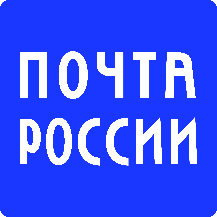 